Lección 14: Respondamos preguntas tipo “¿Cuántos?”Contemos para descubrir cuántos objetos hay en nuestras colecciones. 14.3: Conozcamos “Cubos encajables: Consigue y construye”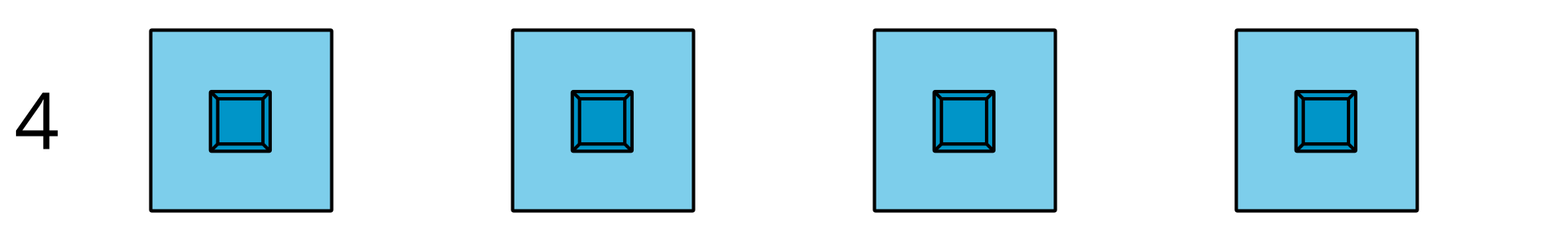 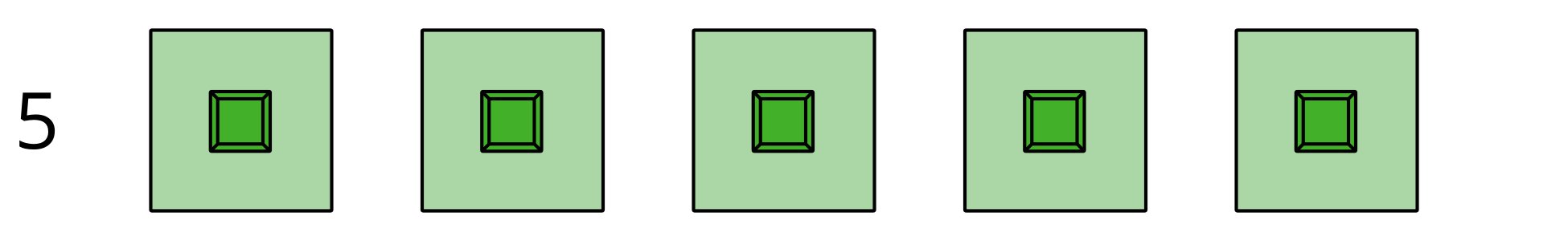 Escoge un centro.Bloques sólidos
geométricos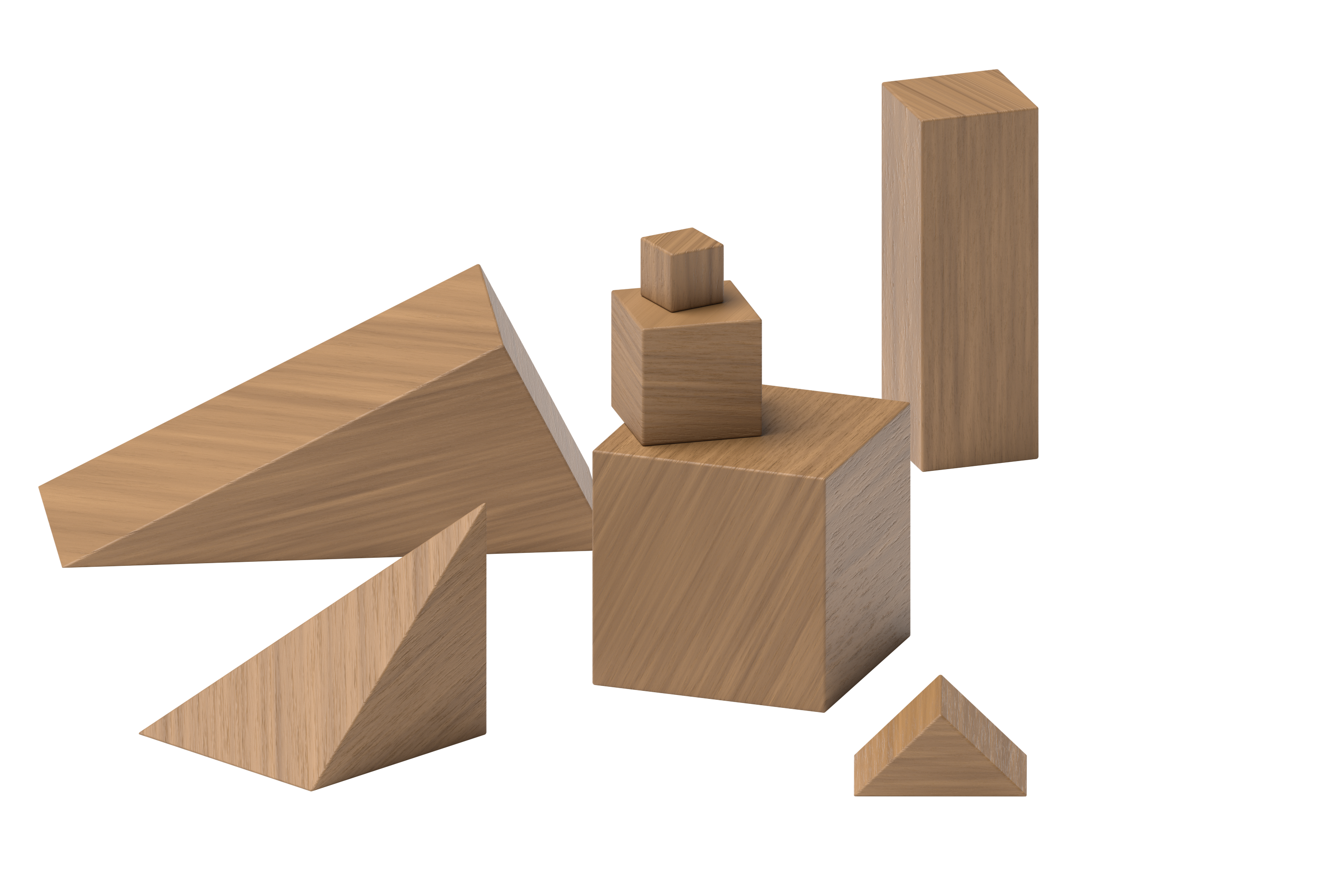 Cubos encajables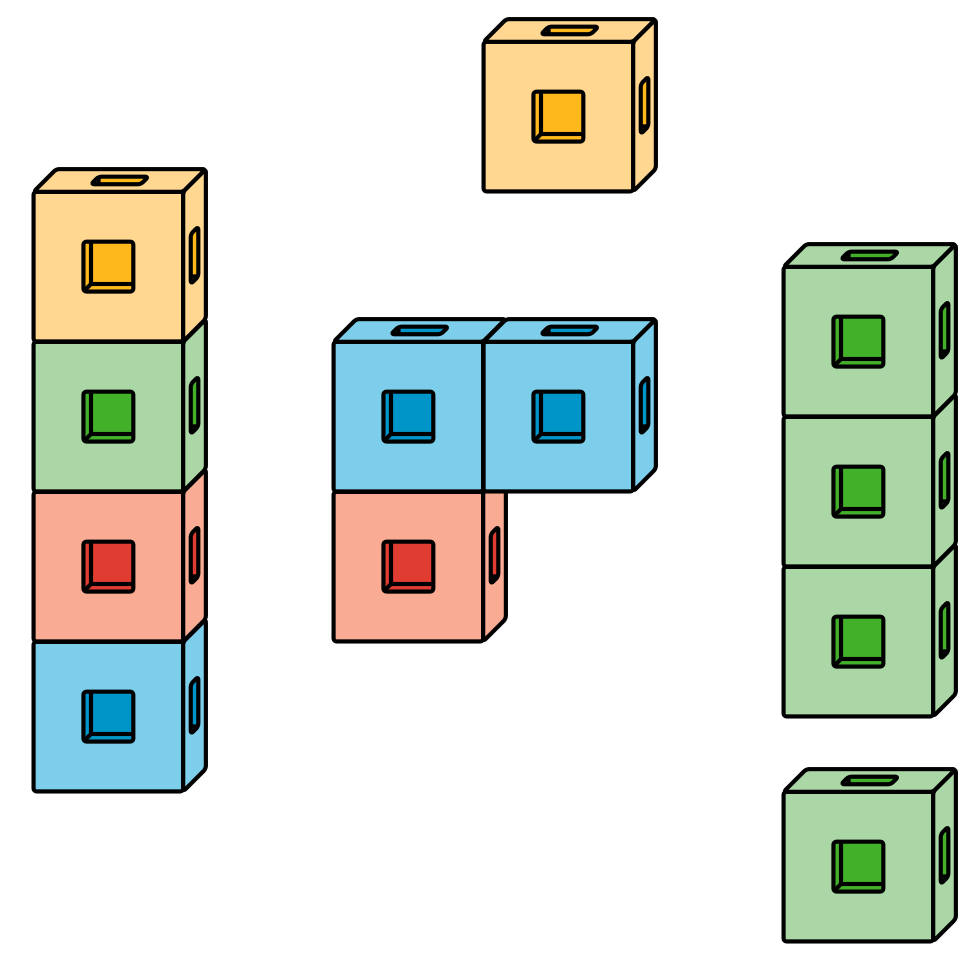 Fichas geométricas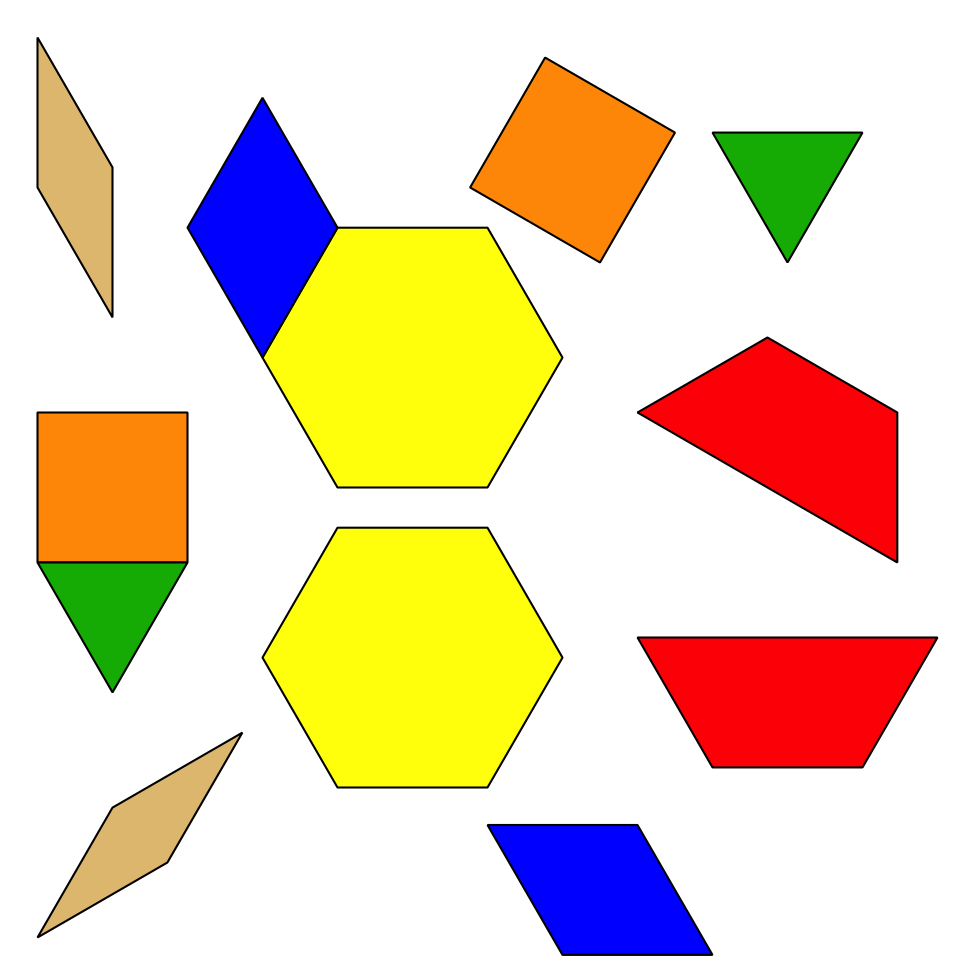 Libros de imágenes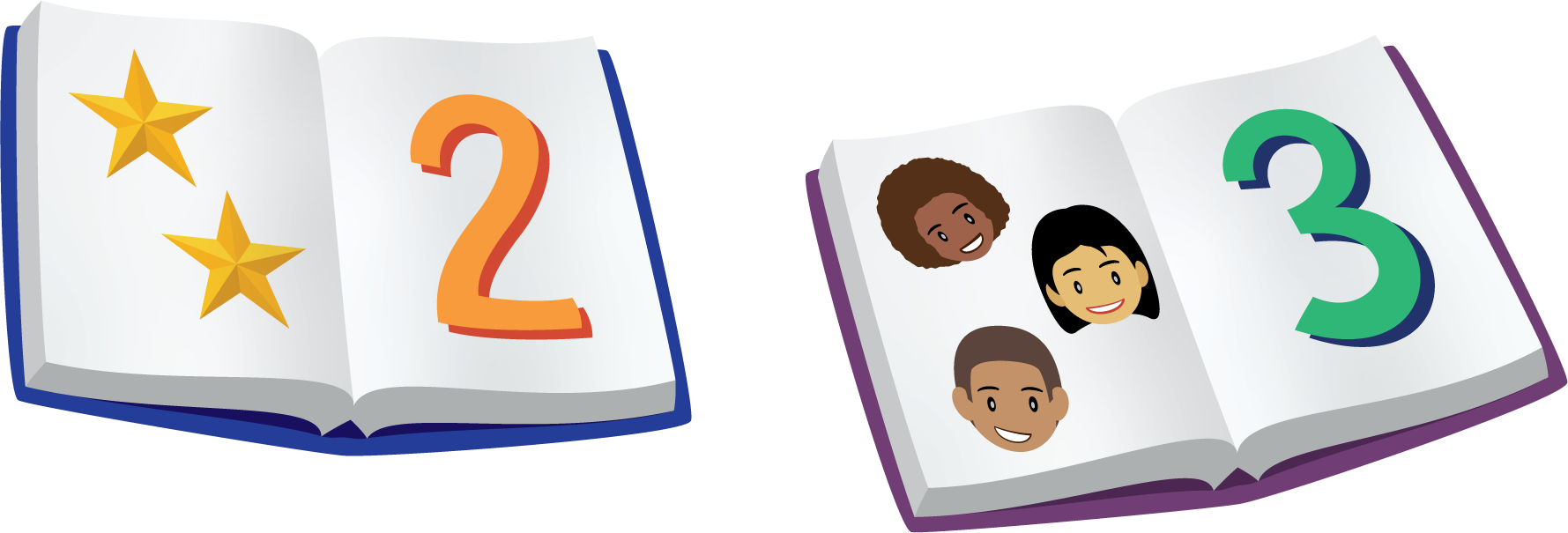 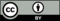 © CC BY 2021 Illustrative Mathematics®